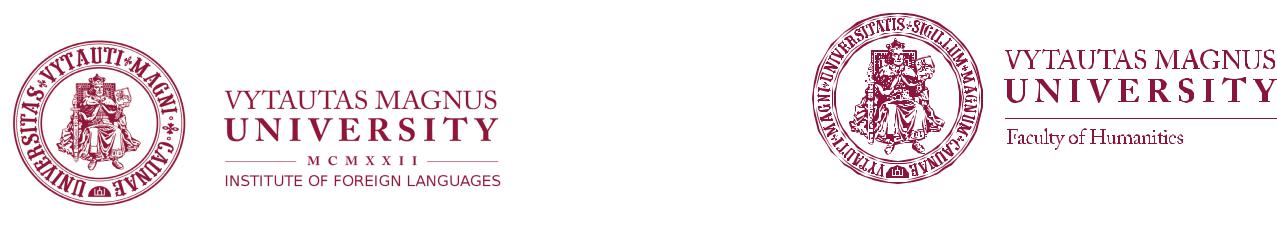 JOB / INTERNSHIP PROPOSAL LETTER:FOR TEACHERS OF NORWEGIAN AND SWEDISH LANGUAGES7 January, 2016Vytautas Magnus University, Kaunas, Lithuania (VMU hereinafter) is currently focused on enhancing the studies of Norwegian and Swedish languages and is introducing a new programme of Scandinavian studies. In line with this goal, we are looking for teachers of Swedish and Norwegian as a foreign language to assume position from 1 September, 2016.The teaching work involves Swedish or Norwegian as a foreign language classes to students who specialise in Scandinavian cultural studies at the Faculty of Humanities and to students of other Faculties and specialities at the Institute of Foreign Languages. The total teaching load per week includes 15 academic hours for 3 groups of students (mainly A1 / A2 levels).VMU offers:net salary of approximately 600 Euros per month depending on academic degrees, qualification and scientific publications;free accommodation in the centre of Kaunas within a walking distance from the University;favourable research possibilities through engagement in research clusters of a particular field of academic interests;well-equipped modern library and reading rooms, teaching material for classroom, computer assisted and distance learning and teaching;methodological and didactic support from senior staff members;free language courses at University from the choice of around 30 languages;friendly atmosphere as well as multicultural and multilingual community of students and academic staff engaging into various activities to discover more of Lithuanian culture and lifestyles.Job requirements:They may be experienced teachers of Swedish or Norwegian as a foreign language OR recent graduates who would like to gain teaching experience.Prospective candidates are expected to hold Master’s degree in Scandinavian philology, applied linguistics or relevant fields and to have Swedish or Norwegian communicative competence of C1 level.We also welcome second or third cycle students of Scandinavian philology or applied linguistics for Erasmus practice.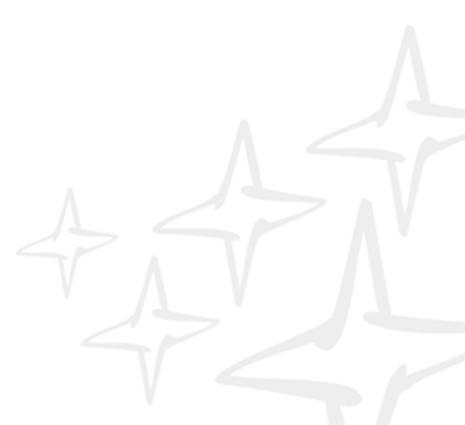 To apply for the job, please send your CV, a copy of degree diploma(s), relevant certificates and a cover letter to:Gintarė Gelūnaitė-Malinauskienė:g.gelunaite-malinauskienė@uki.vdu.lt Application deadline 15 March, 2016.Should you have any questions, do not hesitate to contact us at the above address.__Public Institution, K. Donelaičiost. 58, LT-44248 Kaunas, phone (+370 37) 222 739, fax (+370 37) 203 858Data is collected and kept in the Register of the Legal Entities, code 111950396, VAT payer code LT 119503917Institute of Foreign Languages: K.Donelaičiost 58, LT-44248 Kaunas, phone (8 37) 327 845LithuaniaLithuania is a member of the European Union, the Council of Europe, a full member of the Schengen Agreement and NATO. On 1 January, 2015, Lithuania adopted the euro as the official currency. Lithuania has an estimated population of 2.9 million people as of 2015, and its capital and largest city is Vilnius. The official language is Lithuanian.KaunasHaving served as the provisional capital at the beginning of the 20th century, Kaunas may be dubbed the most academic city of Lithuania. Foreigners and Lithuanians, guests and tourists are attracted to the city by its world famous festivals of theatre, music, dance and visual arts, unconventional projects, museum collections, art galleries and architecture of varying styles and eras.The distinctive architectural and urban character of the city is undoubtedly the result of its unique situation: exceptionally picturesque frame of nature and strategically comfortable geographic location. Kaunas is a city of waterways, currently positioned at the crossing of two significant international transport routes and looking to get back the lost status of the city by the water. The river valleys, slopes and hills keep Kaunas closely bonded with nature and reveal the distinctive silhouettes of urban landscape and panoramic vistas.Vytautas Magnus UniversityVMUis a community-based research, art and study institution, which pursues the mission of the University of Lithuania, established in Kaunas in 1922, creates liberal learning conditions for an individual, develops partnerships, takes active part in the life of Kaunas, advances the future of Lithuania, and contributes to the global cultural and academic development. Established in 1922 (re-established in 1989), Vytautas Magnus University is one of the most liberal and modern academic institutions in Lithuania, enjoying an exciting history, nurturing and continuing deep-rooted traditions, playing the leading role in not just Lithuanian, but also the entire Baltic and European intellectual and cultural sphere. The academic community of VMU is united by the idea ofartesliberales, i.e. the classical university of liberal arts. This concept is based on the model of Harvard University and it is unique by giving preference to wide-spanning, versatile,general university education as opposed to narrow and heavily specialized studies.VMU art spaces are the cultural hot spots of Kaunas where various cultural, educational and social activities such as public lectures, discussions, film screenings, music events, exhibitions are carried out. VMU scientists and students are actively involved in the cultural and social life of Kaunas, nurturing the humanist culture of the city, collaborating with social partners in the city and the region. Most of the university premises are situated near the city centre; therefore, academic activities of VMU and thecelebrations of the community have become a significantpart of Kaunas daily life.VMU is inseparable from language teaching as well as the improvement of multilingual and intercultural competences of students, teachers and university staff. With its Language Policy the university has undertaken the task to create an optimal system of foreign language learning by matching students’ expectations and their potential, requirements of professional practice and intercultural communication. VMU Institute of Foreign Languages puts much emphasis on teaching English,as the academic Lingua franca, with the obligation for all students to reach B2 or C1level of academic English. It also offers the range of around 30 languages to students of all faculties, VMU academic and non-academic community and city residents.__Public Institution, K. Donelaičiost. 58, LT-44248 Kaunas, phone (+370 37) 222 739, fax (+370 37) 203 858Data is collected and kept in the Register of the Legal Entities, code 111950396, VAT payer code LT 119503917Institute of Foreign Languages: K.Donelaičiost 58, LT-44248 Kaunas, phone (8 37) 327 845